 4e congrès international des professeurs et chercheurs de français 2023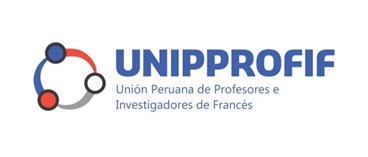 FICHE POUR L’ESPACE D’EXPOSITIONSTAND N° 1  ___________________________________     PRIX : ____________________Entreprise : _______________________________________________________________________Nom et prénom du représentant : ____________________________________________________Association : ______________________________________________________________________Ville : _________________________   Pays : ____________________________________________       N° de portable : ________________ E-mail : ____________________________________________STAND N° 2  ___________________________________     PRIX : ____________________Entreprise : _______________________________________________________________________Nom et prénom du représentant : ____________________________________________________Association : ______________________________________________________________________Ville : _________________________   Pays : ____________________________________________       N° de portable : ________________ E-mail : ____________________________________________STAND N° 3  ___________________________________     PRIX : ____________________Entreprise : _______________________________________________________________________Nom et prénom du représentant : ____________________________________________________Association : ______________________________________________________________________Ville : _________________________   Pays : ____________________________________________       N° de portable : ________________ E-mail : ____________________________________________